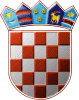         REPUBLIKA HRVATSKAOSJEČKO-BARANJSKA ŽUPANIJA
KLASA: 003-05/23-01/3URBROJ: 2158-109-02-23-1Ernestinovo, 9. svibnja 2023. g. Na temelju članka 20. stavka l. točke 1. Zakona o zaštiti prijavitelja nepravilnosti (,,Narodne novine“ broj 46/22) i članka 50. Statuta Dječjeg vrtića Ogledalce Ernestinovo, KLASA: 012-03/22-01/2, URBROJ: 2158-109-02-22-1, od 19. srpnja 2022. g.,  Upravno vijeće  na svojoj 40. sjednici  dana 8. svibnja 2023. g., donosi PRAVILNIKO POSTUPKU UNUTARNJEG PRIJAVLJIVANJA NEPRAVILNOSTI I POSTUPKU IMENOVANJA POVJERLJIVE OSOBE I NJEZINA ZAMJENIKAI. OPĆE ODREDBEČlanak l.Ovim Pravilnikom uređuje se postupak unutarnjeg prijavljivanja nepravilnosti u Dječjem vrtiću Ogledalce Ernestinovo (u daljnjem tekstu: Vrtić)  prava osoba u postupku prijavljivanja, obveze ustanove u vezi s prijavom nepravilnosti te postupak imenovanja povjerljive osobe za zaprimanje prijava nepravilnosti i njenog zamjenika.Članak 2.Izrazi u ovom Pravilniku koji imaju rodno značenje odnose se jednako na muški i ženski rod.Značenje izraza u ovom Pravilniku.Članak 3.U ovome Pravilniku pojedini pojmovi imaju sljedeće značenje:1. Nepravilnost su radnje ili propusti koji su protupravni i odnose se na područje primjene i propise navedene u članku 4. Zakona o zaštiti prijavitelja nepravilnosti, ili su u suprotnosti s ciljem ili svrhom tih propisa2. Informacije o nepravilnostima su informacije, uključujući opravdane sumnje, o stvarnim ili mogućim nepravilnostima koje su se dogodile ili su vrlo izgledne u vrtiću u kojem prijavitelj radi ili je radio ili neposredno treba ili je trebao započeti raditi ili u drugom vrtiću s kojom je prijavitelj u kontaktu ili s kojom je bio u kontaktu u radnom okruženju, te o pokušajima prikrivanja takvih nepravilnosti.3. Prijavitelj nepravilnosti je fizička osoba koja prijavljuje ili javno razotkriva nepravilnosti o kojima je saznala u svom radnom okruženju.4. Prijava ili prijaviti je usmeno ili pisano prenošenje informacija o nepravilnostima.5. Radno okruženje su profesionalne aktivnosti u ustanovi  u okviru kojih, neovisno o prirodi tih aktivnosti, osobe stječu informacije o nepravilnostima i u okviru kojih bi te osobe mogle doživjeti osvetu ako prijave takve nepravilnosti, uključivši situaciju kada je aktivnost u međuvremenu prestala ili neposredno treba ili je trebala započeti.Takve aktivnosti posebno uključuju:a) osobe u radnom odnosub) osobe koje na bilo koji način sudjeluju u djelatnosti ustanove  (rad izvan radnog odnosa, volontiranje, obavljanje dužnosti, ugovore o djelu, studentske poslove, sudjelovanje u postupcima zapošljavanja u svojstvu kandidata, kao i svako drugo sudjelovanje u djelatnostima i poslovima ustanove)6. poslodavac u smislu ovog Pravilnika je ustanova, kod koje je prijavitelj nepravilnosti u službi, odnosno obavlja profesionalne aktivnosti u radnom okruženju7. povezane osobe s prijaviteljem nepravilnosti su:a) pomagači prijavitelja nepravilnostib) srodnici, kolege i sve druge osobe povezane s prijaviteljem nepravilnosti koje bi mogle pretrpjeti osvetu u radnom okruženjuc) pravni subjekti u vlasništvu prijavitelja nepravilnosti, za koje prijavitelji nepravilnosti rade ili s kojima su prijavitelji na drugi način povezani u radnom okruženju8. osveta je svaka izravna ili neizravna radnja ili propust u radnom okruženju, uključujući prijetnje osvetom i pokušaje osvete, potaknuta unutarnjim prijavljivanjem ili javnim razotkrivanjem, a uzrokuje ili može uzrokovati neopravdanu štetu prijavitelju9. povjerljiva osoba je fizička osoba zaposlena kod poslodavca ili treća fizička osoba imenovana od strane poslodavca radi zaprimanja prijava nepravilnosti, komunikacije s prijaviteljem i vođenja postupka zaštite u vezi s prijavom nepravilnosti10. prijavljena osoba je tijelo javne vlasti, fizička ili pravna osoba koja je u prijavi ili pri javnom razotkrivanju nepravilnosti navedena kao odgovorna za počinjenje nepravilnosti ili s njom povezana osoba11. daljnje postupanje je svaka radnja koju je primatelj prijave nadležan za ispitivanje nepravilnosti po sadržaju prijave nepravilnosti poduzeo radi procjene točnosti navoda iz prijave i, prema potrebi, rješavanja prijavljene nepravilnosti12. povratna informacija je pružanje informacija prijaviteljima u vezi s predviđenim ili poduzetim daljnjim postupanjima te o razlozima za takvo daljnje postupanje13. pomagač prijavitelju nepravilnosti je fizička osoba koja pomaže prijavitelju nepravilnosti u postupku prijavljivanja u radnom okruženju.Zabrana sprječavanja prijavljivanja nepravilnosti i pokretanja zlonamjernih postupaka i zabrana osveteČlanak 4.Poslodavac ne smije sprječavati ili pokušati sprječavati prijavljivanje nepravilnosti, ni pokretati zlonamjerne postupke protiv prijavitelja nepravilnosti, povezanih osoba te povjerljivih osoba i njezinih zamjenika. Poslodavac se ne smije osvećivati, pokušavati osvećivati ili prijetiti osvetom prijavitelju nepravilnosti, povezanim osobama te povjerljivoj osobi i njezinu zamjeniku zbog prijavljivanja nepravilnosti odnosno javnog razotkrivanja.Osvetom iz članka 3. točke 8. ovoga Pravilnika osobito se smatraju postupci:a) privremenog udaljavanja, otkaza, razrješenja ili jednakovrijednih mjerab) degradiranja ili uskraćivanja mogućnosti za napredovanjec) prijenosa dužnosti, poslova, promjene mjesta rada, smanjenja plaće, promjene radnog vremenad) uskraćivanja mogućnosti za osposobljavanjee) negativne ocjene rada ili preporuke za zapošljavanjef) nametanja ili određivanja stegovne mjere, prijekora ili druge sankcije, uključujući financijsku sankcijug) prisile, zastrašivanja, uznemiravanja ili izoliranjah) diskriminacije, stavljanja u nepovoljni položaj ili nepravednog tretmanai) upućivanja na psihijatrijske ili liječničke procjenej) druge primjenjive osvete iz Zakona.Odredbe općeg ili pojedinačnog akta poslodavca te pravnog posla kojima se propisuje zabrana prijavljivanja nepravilnosti ili se poslodavac osvećuje prijavitelju nepravilnosti ili povezanoj osobi zbog prijavljivanja nepravilnosti ili javnog razotkrivanja nemaju pravni učinak.Odgovornost prijavitelja nepravilnosti u slučaju prijavljivanjaČlanak 5.Ako osobe iz radnog okruženja iz točke 5. članka 3. ovoga Pravilnika prijave informacije o nepravilnostima ili javno razotkriju informacije u skladu sa Zakonom i ovim Pravilnikom, ne smatra se da su prekršile bilo kakvo ograničenje u vezi s otkrivanjem informacija te ni na koji način ne snose odgovornost u pogledu takve prijave ili javnog razotkrivanja pod uvjetom da su imale opravdan razlog vjerovati da su prijava ili javno razotkrivanje tih informacija bili nužni radi razotkrivanja nepravilnosti na temelju Zakona i ovoga Pravilnika.Prijavitelji ne snose odgovornost u pogledu stjecanja prijavljenih informacija ili pristupa njima, osim ako takvo stjecanje ili pristup ne predstavlja samostalno kazneno djelo, sukladno zakonu.II. PRAVA PRIJAVITELJA NEPRAVILNOSTI, POVJERLJIVIH OSOBA I NJIHOVIH   ZAMJENIKA TE POVEZANIH OSOBAPravo na zaštituČlanak 6.Prijavitelj nepravilnosti ima pravo na zaštitu identiteta i povjerljivosti i drugu zaštitu u skladu sa Zakonom.Povezana osoba ima pravo na zaštitu iz stavaka 1. ovoga članka ako učini vjerojatnim da je prema njoj počinjena ili pokušana osveta, ili joj se prijetilo osvetom zbog povezanosti s prijaviteljem nepravilnosti.Povjerljiva osoba te njezin zamjenik imaju pravo na zaštitu iz stavaka 1. ovoga članka ako učine vjerojatnim da je prema njima počinjena ili pokušana osveta, ili im se prijetilo osvetom zbog zaprimanja prijave o nepravilnosti odnosno postupanja po zaprimljenoj prijavi.Uvjeti za zaštitu prijaviteljaČlanak 7.Prijavitelji nepravilnosti ostvaruju pravo na zaštitu predviđenu Zakonom ako su imali opravdan razlog vjerovati da su prijavljene ili javno razotkrivene informacije o nepravilnostima istinite u trenutku prijave ili razotkrivanja, da su te informacije obuhvaćene područjem primjene Zakona te ako su podnijeli prijavu u skladu s odredbama Zakona i ovoga Pravilnika sustavom unutarnjeg prijavljivanja nepravilnosti ili su javno razotkrili nepravilnost.Osobe koje su anonimno prijavile ili javno razotkrile informacije o nepravilnostima, a koje ispunjavaju uvjete iz stavka 1. ovoga članka i čiji je identitet naknadno utvrđen te trpe osvetu, imaju pravo na zaštitu neovisno o tome što su prijavu podnijele anonimno.Zaštita identitetaČlanak 8.Identitet prijavitelja, odnosno podaci na osnovi kojih se može otkriti njegov identitet te drugi podaci koji su navedeni u prijavi nepravilnosti dostupni su isključivo osobama koje su zadužene za primanje takvih prijava i njihovu daljnju obradu te isti moraju ostati zaštićeni, osim ako prijavitelj nepravilnosti pristane na otkrivanje tih podataka.Iznimno od stavka 1. ovoga članka, identitet prijavitelja i sve ostale informacije iz stavka 1. ovoga članka mogu se otkriti samo ako je to nužna i razmjerna obveza koja se nalaže pravom Europske unije ili nacionalnim pravom u okviru istraga nacionalnih tijela ili u okviru sudskog postupka, među ostalim radi zaštite prava na obranu prijavljene osobe.Otkrivanja izvršena na temelju iznimke predviđene stavkom 2. ovoga članka podliježu odgovarajućim zaštitnim mjerama na temelju primjenjivih pravila Europske unije i nacionalnog zakonodavstva. Osoba ili tijelo koje otkriva identitet prijavitelja obavještava ga prije otkrivanja njegova identiteta, osim ako bi se takvom informacijom ugrozile povezane istrage ili sudski postupci. Prilikom obavješćivanja nadležna osoba prijaviteljima šalje pisanu obavijest s razlozima za otkrivanje povjerljivih podataka.Odredbe stavka 1. ovoga članka koje s odnose na zaštitu identiteta prijavitelja primjenjuju se i na zaštitu identiteta prijavljenih osoba.Obrada osobnih podatakaČlanak 9.Svaka obrada osobnih podataka u skladu sa Zakonom i ovim Pravilnikom, uključujući razmjenu ili prijenos osobnih podataka nadležnim tijelima, obavlja se u skladu s relevantnim propisima Europske unije i propisima kojim se regulira zaštita osobnih podataka.Osobni podaci koji očito nisu relevantni za postupanje s određenom prijavom ne prikupljaju se ili se, ako se slučajno prikupe, brišu bez nepotrebne odgode.Zaštita povjerljivostiČlanak 10.Osoba kojoj prijavitelj nepravilnosti prijavi nepravilnost, pomagač prijavitelja nepravilnosti i svaka druga osoba koja sudjeluje u postupku po prijavi nepravilnosti dužna je štititi podatke koje sazna iz prijave te ih ne smije koristiti ili otkrivati u druge svrhe osim one koje su potrebne za ispravno daljnje postupanje.III. POSTUPAK UNUTARNJEG PRIJAVLJIVANJA NEPRAVILNOSTI I POSTUPANJE PO PRIJAVIPrijava nepravilnostiČlanak 11.Postupak unutarnjeg prijavljivanja nepravilnosti započinje dostavljanjem prijave povjerljivoj osobi.Prijava nepravilnosti može se podnijeti u pisanom ili usmenom obliku. Pisani oblik uključuje svaki oblik komunikacije koji osigurava pisani zapis.Prijavu prijavitelj može neposredno podnijeti povjerljivoj osobi u pisanom obliku, a može takvu prijavu poslati poštom ili internom dostavom uz napomenu ,,Za povjerljivu osobu-ne otvarati", ili dostaviti putem elektroničke pošte na adresu navedenu na mrežnim stranicama. Usmeno prijavljivanje moguće je telefonom ili drugim sustavima glasovnih poruka te, na zahtjev prijavitelja, fizičkim sastankom u razumnom roku.Prijava nepravilnosti podnesena pisanim putem ili usmeno na zapisnik mora biti potpisana. Radi lakšeg postupanja prijavitelja nepravilnosti, na mrežnim stranicama ustanove  dostupan je obrazac za prijavljivanje koji je sastavni dio ovog Pravilnika (Prilog I).Prijava nepravilnosti sadrži podatke o prijavitelju nepravilnosti, nazivu poslodavca prijavitelja, podatke o prijavljenoj osobi i/ili osobama ili tijelu, informacije o nepravilnostima i opis nepravilnosti koja se prijavljuje, datum prijave.Prava i obveze povjerljive osobeČlanak 12.Povjerljiva osoba u ustanovi  i njen zamjenik prate primjenu zakona kojim se uređuje zaštita prijavitelja nepravilnosti te promiče poštivanje zakonskih rješenja i zaštitu prijavitelja nepravilnosti, zaprima prijave nepravilnosti, provodi postupak unutarnjeg prijavljivanja nepravilnosti, štiti identitet i zaprimljene podatke prijavitelja nepravilnosti, pruža prijavitelju nepravilnosti opće informacije o njegovim pravima i postupku, omogućuje uvid u spis predmeta te vodi evidenciju o zaprimljenim prijavama.Povjerljiva osoba dužna je:1. zaprimiti prijavu nepravilnosti i potvrditi primitak prijave u roku od sedam dana od dana primitka2. bez odgode poduzeti radnje iz svoje nadležnosti potrebne za zaštitu prijavitelja nepravilnosti3. poduzeti radnje radi ispitivanja nepravilnosti i dostaviti prijavitelju povratnu informaciju o prijavi u pravilu u roku od 30 dana, ali ne duljem od 90 dana od dana potvrde o primitku prijave ili ako potvrda nije poslana prijavitelju, nakon proteka sedam dana od dana podnošenja prijave4. bez odgode prijavu o nepravilnosti proslijediti tijelima ovlaštenim na postupanje prema sadržaju prijave, ako nepravilnost nije riješena s poslodavcem5. bez odgode pisanim putem obavijestiti prijavitelja nepravilnosti o ishodu ispitivanja prijave6. pisanim putem izvijestiti nadležno tijelo za vanjsko prijavljivanje nepravilnosti o zaprimljenim prijavama i ishodu postupanja u roku od 30 dana od dana odlučivanja o prijavi7. čuvati identitet prijavitelja nepravilnosti i podatke zaprimljene u prijavi od neovlaštenog otkrivanja odnosno objave drugim osobama, osim ako to nije suprotno posebnom zakonu8. pružiti jasne i lako dostupne informacije o postupcima za podnošenje prijave nadležnom tijelu za vanjsko prijavljivanje i, prema potrebi, institucijama, tijelima, uredima ili agencijama Europske unije nadležnim za postupanje po sadržaju prijave nepravilnosti.Članak 13.Poslodavac ne smije utjecati ili pokušati utjecati na postupanje povjerljive osobe i njezina zamjenika prilikom poduzimanja radnji iz njihove nadležnosti potrebnih za zaštitu prijavitelja nepravilnosti.Povjerljiva osoba i njezin zamjenik moraju svoje dužnosti obavljati zakonito i savjesno i ne smiju zlouporabiti svoje ovlasti na štetu prijavitelja nepravilnosti.Ako je prijavu nepravilnosti kod poslodavca zaprimila osoba koja nije nadležna za postupanje po prijavi nepravilnosti, ista ju je dužna bez odgode i bez izmjena proslijediti povjerljivoj osobi uz zaštitu identiteta prijavitelja nepravilnosti i povjerljivosti podataka iz prijave.Članak 14.Povodom svake zaprimljene prijave nepravilnosti, povjerljiva osoba osniva predmet.Spis predmeta po podnesenoj prijavi u ustanovi  sadrži: podatke o prijavitelju, opis nepravilnosti i informacije o osobi na koju se nepravilnost odnosi, datum primitka prijave, odnosno utvrđivanje nepravilnosti i prikupljenu dokumentaciju tijekom postupka. Povjerljiva osoba vodi evidenciju predmeta iz koje je vidljiv tijek postupka.Članak 15.Ako prijava nepravilnosti nema Pravilnikom propisani sadržaj, sadržava kakav nedostatak koji onemogućuje postupanje po prijavi odnosno ako je prijava nerazumljiva ili nepotpuna, povjerljiva osoba obvezna je obavijestiti prijavitelja nepravilnosti o potrebi i načinu dopune prijave te odrediti rok u kojem je prijavitelj nepravilnosti dužan otkloniti nedostatak, uz upozorenje na pravne posljedice ako to u određenom roku ne učini.Ako prijavitelj nepravilnosti ne postupi po pozivu iz stavka 1. ovoga članka i ako ne otkloni nedostatke u određenom roku, a po prijavi se ne može postupiti, povjerljiva osoba će obavijestiti prijavitelja nepravilnosti da ustanova  nije u mogućnosti postupati po njegovoj prijavi.Vođenje evidencije o prijavamaČlanak 16.Povjerljive osobe vodi evidenciju o svakoj zaprimljenoj prijavi nepravilnosti, u skladu sa zahtjevima u pogledu povjerljivosti predviđenima Zakonom.Prijave se čuvaju u trajnom obliku sukladno propisima kojim je regulirana zaštita i obrada dokumentacije.Ako se za podnošenje prijave upotrebljava telefonski uređaj na kojem je moguće napraviti zvučni zapis ili drugi sustav glasovnih poruka na kojem je moguće napraviti zvučnizapis, povjerljiva osoba ima pravo evidentirati usmenu prijavu, uz suglasnost prijavitelja, na jedan od sljedećih načina:a) zvučnim zapisom razgovora u trajnom i dostupnom obliku ilib) potpunim i točnim prijepisom razgovora koji izrađuju djelatnici koji su odgovorni za postupanje s prijavom.Ako se za podnošenje prijave upotrebljava telefonski uređaj na kojem nije moguće napraviti zvučni zapis ili drugi sustav glasovnih poruka na kojem nije moguće napraviti zvučni zapis, povjerljiva osoba ima pravo evidentirati usmenu prijavu u obliku točnog zapisa razgovora koji zapisuje djelatnik odgovoran za postupanje s prijavom.Ako osoba zatraži sastanak s povjerljivom osobom u svrhu podnošenja prijave u skladu s člankom 11. stavkom 4. ovoga Pravilnika, povjerljiva osoba osigurava, uz suglasnost prijavitelja, vođenje potpune i točne evidencije sa sastanka u trajnom i dostupnom obliku.Povjerljiva osoba ima pravo evidentirati sastanak na jedan od sljedećih načina:a) zvučnim zapisom razgovora u trajnom i dostupnom obliku ilib) točnim zapisnikom sa sastanka koji izrađuju djelatnici odgovorni za postupanje s prijavom.Povjerljiva osoba ponudit će prijavitelju mogućnost provjere i ispravka prijepisa poziva iz stavka 3. ovoga članka, zapisnika razgovora iz stavka 4. ovoga članka i zapisnika sa sastanka iz stavka 6. ovoga članka, kao i mogućnost potvrde točnosti potpisom.IV. IMENOVANJE POVJERLJIVE OSOBE I ZAMJENIKA POVJERLJIVE OSOBE ZA  ZAPRIMANJE NEPRAVILNOSTIČlanak 17.Povjerljivu osobu za unutarnje prijavljivanje nepravilnosti ravnatelj  imenuje na prijedlog:a) odgojiteljskog vijeća ili sindikalnog povjerenika koji je preuzeo prava i obveze odgojiteljskog vijećab) najmanje 20 %  zaposlenih kod poslodavca, ako odgojiteljsko vijeće ili sindikalni povjerenik koji je preuzeo prava i obveze odgojiteljskog vijeća nisu ustanovljeni u ustanovi.Iznimno od stavka 1. točke 2., ravnatelj  će imenovati povjerljivu osobu i njezina zamjenika bez prijedloga odgojiteljskog vijeća ili sindikalnog povjerenika koji je preuzeo prava i obveze odgojiteljskog vijeća odnosno najmanje 20 % radnika zaposlenih kod poslodavca ako takav prijedlog nije dan.U slučaju iz stavka 1. točke 2. postupak imenovanja povjerljive osobe pokreće se dostavom poziva radnicima.U pozivu se naznačuje da svaki radnik može dostaviti svoj prijedlog povjerljive osobe i njegovog zamjenika, iz reda radnika ustanove. Pozivom se sve radnike  obavještava da se pisano očituju u roku od 10 (deset) dana i svoje očitovanje dostave nadležnoj osobi.Ako je više osoba predloženo za povjerljivu osobu, prednost ima kandidat koji dobije potporu većeg broja radnika.Povjerljiva osoba i njezin zamjenik moraju dati pisanu suglasnost za imenovanje.Članak 18.Odluku o imenovanju povjerljive osobe i njenog zamjenika u roku od 5 (pet) dana od proteka roka za dostavu očitavanja na poziv iz članka 17. ovoga Pravilnika donosi ravnatelj.Odluka sadrži podatke o povjerljivoj osobi i njezinom zamjeniku kao što su ime i prezime, broj telefona i adresa elektroničke pošte, a objavljuje se na mrežnoj stranici ustanove.Svaka promjena podataka iz stavka 2. ovog članka objavljuje se na mrežnim stranicama ustanove.Na mrežnim stranicama ustanove objavljuju se informacije o pravima prijavitelja nepravilnosti te informacije o postupku prijave nepravilnosti.Članak 19.Imenovanu povjerljivu osobu i njezina zamjenika ravnatelj  će razriješiti bez odgađanja na temelju prijedloga odgojiteljskog vijeća ili sindikalnog povjerenika koji je preuzeo prava i obveze odgojiteljskog vijeća odnosno najmanje 20 % radnika zaposlenih kod poslodavca.Prestanak dužnosti povjerljive osobe može biti rezultat povlačenja pristanka povjerljive osobe, kao i prestanak radnog odnosa u ustanovi.Ravnatelj  može razriješiti povjerljivu osobu koju je sam imenovao i kada postoje drugi opravdani razlozi za prestanak obavljanja dužnosti povjerljive osobe.Ravnatelj  će pokrenuti postupak za imenovanje povjerljive osobe i njezina zamjenika najkasnije u roku od 30 dana od razrješenja povjerljive osobe i njezina zamjenika. Do donošenja odluke o imenovanju nove povjerljive osobe, poslove povjerljive osobe obavlja njezin zamjenik, osim ako okolnosti upućuju na to da je potrebno imenovati treću osobu da privremeno obavlja poslove povjerljive osobe.V. ZAŠTITA PRIJAVITELJA NEPRAVILNOSTI I ČUVANJE PODATAKA ZAPRIMLJENIH U PRIJAVI NEPRAVILNOSTIČlanak 20.Ustanova  će poduzeti sve nužne mjere kako bi se zaštitio prijavitelj od štetne radnje te će poduzeti nužne mjere radi zaustavljanja štetnih radnji i otklanjanja njihovih posljedica.Identitet prijavitelja, odnosno podaci na osnovi kojih se može otkriti njegov identitet i drugi podaci iz prijave su zaštićeni. Iznimno, ukoliko prijavitelj pristane ili ukoliko je nužno otkriti identitet prijavitelja, u skladu s propisima o zaštiti osobnih podataka, sam identitet prijavitelja može se otkriti.Prijavitelj ima pravo na zaštitu sukladno zakonu.Poslodavac ne smije prijavitelja nepravilnosti staviti u nepovoljan položaj zbog prijavljivanja nepravilnosti.Prijava nepravilnosti ne smatra se povredom čuvanja poslovne tajne.Članak 21.Svaka osoba koja sudjeluje u postupku po prijavi nepravilnosti dužna je štititi podatke koje sazna u prijavi.Povezana osoba ima pravo na zaštitu kao prijavitelj ako učini vjerojatnim da je prema njoj počinjena štetna radnja zbog povezanosti s prijaviteljem.Ustanova  čuva podatke zaprimljene u prijavi od neovlaštenog otkrivanja osim ukoliko to nije u suprotnosti sa zakonom.Članak 22.Na obradu osobnih podataka sadržanih u prijavi nepravilnosti primjenjuju se propisi kojima se uređuje zaštita osobnih podataka.Povjerljiva osoba dužna je prije početka obavljanja poslova zaštite prijavitelja nepravilnosti potpisati Izjavu o povjerljivosti koja se prilaže očevidniku zaposlenika.Podacima iz prijave nepravilnosti pohranjenima u ustanovi može pristupiti samo povjerljiva osoba putem korisničkog imena i lozinke za pristup predmetima za koje je zadužena.Dokumentacija vezana za postupak po prijavama nepravilnosti pohranjuje se u prostore za pohranu osigurane od neovlaštenog pristupa.Povjerljiva osoba dužna je i po prestanku obavljanja dužnosti povjerljive osobe, pa i nakon prestanka radnog odnosa kod poslodavca čuvati povjerljivost podataka za koje je doznala tijekom obavljanja poslova povjerljive osobe.Osobni podaci sadržani u dokumentaciji iz postupka prijave nepravilnosti čuvaju se najduže 5 godina od zaprimanja prijave nepravilnosti, odnosno do okončanja sudskog postupka za zaštitu prijavitelja nepravilnosti.VI. PRIJELAZNE I ZAVRŠNE ODREDBEČlanak 23.Ravnatelj će imenovati povjerljivu osobu i zamjenika povjerljive osobe na način propisan člankom 17. ovoga Pravilnika.Članak 24.Ovaj Pravilnik stupa na snagu osmog dana od dana objave na mrežnim stranicama i oglasnoj ploči Dječjeg vrtića Ogledalce Ernestinovo.OBRAZACPRIJAVA NEPRAVILNOSTI  U USTANOVI (sadržaj prijave nepravilnosti iz članka 10. Pravilnika)Podaci o prijavitelju nepravilnosti:______________________________________________________________________________________________________________________________________________________Podatci o poslodavcu prijavitelja nepravilnostiPodaci o osobi/osobama na koje se prijava nepravilnosti odnosi:____________________________________________________________________________________________________Opis nepravilnosti koja se prijavljuje:_______________________________________________________________________________________________________________________________________________________________________________________________________Datum podnošenja prijave:__________________________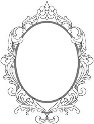 DJEČJI VRTIĆ OGLEDALCEERNESTINOVO